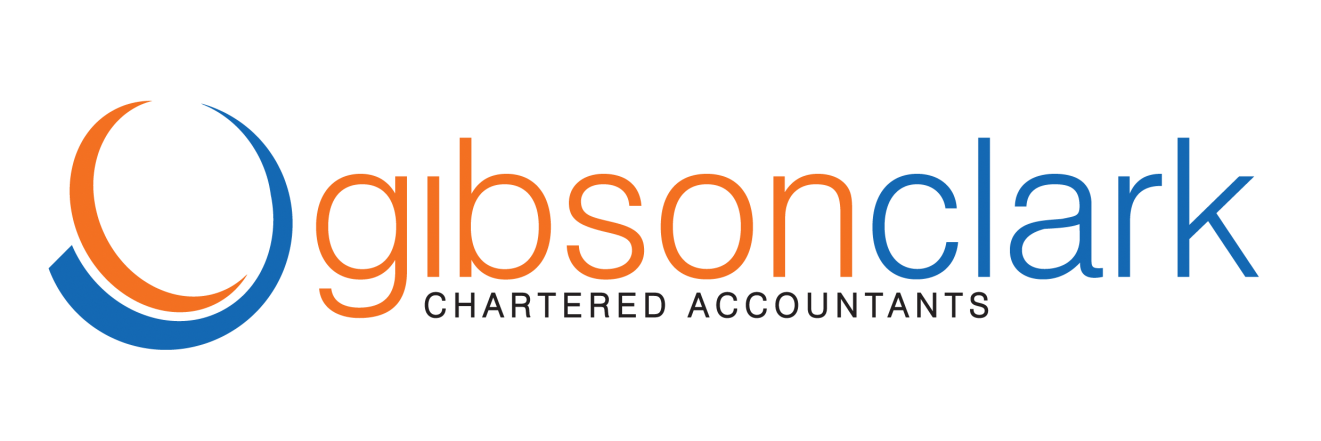 New Employee Checklist	Employees to complete TFN Declarations and signed declarations to be       sent to the ATO	 Obtain a workcover policy (www.workcoverqld.gov.au)	 Draft up employment agreements for employees to sign 	Set up employee details on the  payroll system Ensure that employee entitlements (eg annual leave and sick leave)       are being correctly accrued and recorded	Choose a default superfund for employees and get them to complete       superannuation nomination form. Superannuation choice.pdf	 Look at relevant awards to ensure compliance. (www.fwa.gov.au)	Ensure compliance with National Employment Standards.       10 National Employment Standards	 Know and understand the Workplace Health and Safety rules        www.worksafe.qld.gov.au